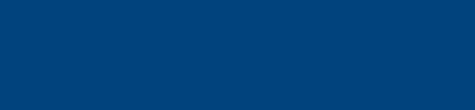 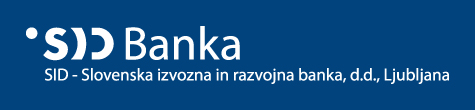 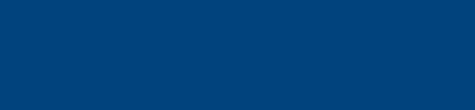 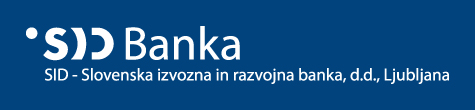 ZAHTEVEK ZA ZAVAROVANJESTORITVENIH GARANCIJ IZVOZNIKU1. SPLOŠNI DELTa zahtevek se uporablja za pridobitev zavarovanja storitvenih garancij izvozniku, ki ga SID – Slovenska izvozna in razvojna banka, d.d., Ljubljana (v nadaljevanju: SID) skladno s 1. odstavkom 2. člena Zakona o zavarovanju in financiranju mednarodnih gospodarskih poslov (ZZFMGP, Uradni list RS, št. 2/04 in 56/08) v povezavi s 3. členom Zakona o Slovenski izvozni in razvojni banki (ZSIRB, Uradni list RS, št. 56/08 in 20/09) – opravljanje poslov v imenu in za račun Republike Slovenije izvaja kot Pooblaščena institucija.Izpolnitev vseh postavk tega zahtevka je obvezna. Le točni in popolni podatki vsebovani v zahtevku omogočajo ustrezno obravnavo in zagotavljajo veljavnost zavarovanja. Od vlagatelja zahtevka pričakujemo skrbno in natančno izpolnitev zahtevka, kakor tudi sporočanje naknadnih sprememb vseh zadevnih podatkov.Podatki in okoliščine, ki jih izvoznik navaja v zahtevku za zavarovanje, so podlaga za oceno tveganja in možnost zavarovanja predlaganega posla. Zato ima neizpolnitev zahtevanih in predpisanih postavk za posledico nezmožnost ocene primernosti zavarovanja storitvene garancije in zavrnitev zahtevka. V kolikor predvideni prostor pri posamezni postavki ne zadošča, nadaljujte na posebnem listu in ga priloženega pošljite z zahtevkom.Če se ob morebitnem nastanku škodnega primera izkaže, da okoliščine in podatki, na podlagi katerih je SID, sprejela odločitev o zavarovanju storitvene garancije, odstopajo oziroma so drugačni od tistih, ki so bili navedeni oziroma posredovani v zahtevku, sme SID zavrniti izplačilo zavarovalnine oziroma zahtevati vračilo le-te, če jo je že izplačala.V kolikor potrebujete pomoč ali dodatna pojasnila pri izpolnjevanju zahtevka vas prosimo, da nas pokličete na telefonsko številko 01 2007 540 in zahtevate prostega strokovnega sodelavca za zavarovanje kreditov.Izpolnjen zahtevek pošljite na naslednji naslov SID- Slovenska izvozna in razvojna banka, d.d., Ljubljana, Področje  zavarovanja kreditov in investicij, Josipine Turnograjske 6, 1000 Ljubljana. SID bo obravnavala tudi zahtevke, prispele po elektronski pošti (preslikane v PDF format) ali poslane po telefaksu (info@sid.si; 01 2007 575).Za SID in zavarovanje garancij smo izvedeli: - s strani bank,  - medijev,  - GZS - drugače:      2. ZAHTEVEK3. ZAVAROVANEC4. GARANT5. KORISTNIK GARANCIJE6. PREDMET ZAVAROVANJA/GARANCIJA7. OSNOVNA TRANSAKCIJA/TENDER8. NACIONALNI INTERES9. ŽELENO KRITJE10. OKOLJEVARSTVO 11. DODATNE STORITVE SID12. DODATNA DOKUMENTACIJA IN PODATKI13. PRILOGE 14. IZJAVE IN PODPISS tem zahtevkom vlagamo povpraševanje za: - izdajo obljube o zavarovanju - sklenitev zavarovalne policepo Splošnih pogojih zavarovanja bančnih garancij izvozniku (BANG-I-IV/09).Firma (naziv) in sedežVodstvoMatična št.Davčna št.Davčna št.Transakcijski računBankaBankaKontaktna oseba za zavarovanjeTel./Faks.El. pošta/ spletna stranOsnovna dejavnostOsnovni kapitalLeto ustanovitveLastnina - zasebna - javna - zasebna - javnaPoreklo kapitalaPoreklo kapitala - domače - tujeVelikost podjetja - majhna  - srednja  - velika  - majhna  - srednja  - velika  - majhna  - srednja  - velika  - majhna  - srednja  - velika Št. zaposlenihŠt. zaposlenihLastniška strukturaPovezane osebeNaštejte z vami povezane osebe (preko pravnih ali fizičnih oseb), razmerje in lastniški delež:Ali ste kakorkoli (posredno ali neposredno) lastniško ali na drug način povezani s partnerji v poslu (kupec, banka garant, druge osebe) ? - Da - NeČe da, prosimo obrazložite:Naštejte z vami povezane osebe (preko pravnih ali fizičnih oseb), razmerje in lastniški delež:Ali ste kakorkoli (posredno ali neposredno) lastniško ali na drug način povezani s partnerji v poslu (kupec, banka garant, druge osebe) ? - Da - NeČe da, prosimo obrazložite:Naštejte z vami povezane osebe (preko pravnih ali fizičnih oseb), razmerje in lastniški delež:Ali ste kakorkoli (posredno ali neposredno) lastniško ali na drug način povezani s partnerji v poslu (kupec, banka garant, druge osebe) ? - Da - NeČe da, prosimo obrazložite:Naštejte z vami povezane osebe (preko pravnih ali fizičnih oseb), razmerje in lastniški delež:Ali ste kakorkoli (posredno ali neposredno) lastniško ali na drug način povezani s partnerji v poslu (kupec, banka garant, druge osebe) ? - Da - NeČe da, prosimo obrazložite:Naštejte z vami povezane osebe (preko pravnih ali fizičnih oseb), razmerje in lastniški delež:Ali ste kakorkoli (posredno ali neposredno) lastniško ali na drug način povezani s partnerji v poslu (kupec, banka garant, druge osebe) ? - Da - NeČe da, prosimo obrazložite:Naštejte z vami povezane osebe (preko pravnih ali fizičnih oseb), razmerje in lastniški delež:Ali ste kakorkoli (posredno ali neposredno) lastniško ali na drug način povezani s partnerji v poslu (kupec, banka garant, druge osebe) ? - Da - NeČe da, prosimo obrazložite:Naštejte z vami povezane osebe (preko pravnih ali fizičnih oseb), razmerje in lastniški delež:Ali ste kakorkoli (posredno ali neposredno) lastniško ali na drug način povezani s partnerji v poslu (kupec, banka garant, druge osebe) ? - Da - NeČe da, prosimo obrazložite:Sposobnost izvršitve pogodb, izkušnje, referenceIzkušnje s takimi in podobnimi posli oz.Seznam referenc: - je priložen - seznam bomo priskrbeli kasnejeObvladovanje celotnega izvedbenega/tehnološkega procesa; zadostnost in usposobljenost kadrov za izvedbo pogodbe, zagotovljena potrebna finančna sredstva:Poznavanje trga in ugled podjetja v državi uvoznici:Izkušnje s takimi in podobnimi posli oz.Seznam referenc: - je priložen - seznam bomo priskrbeli kasnejeObvladovanje celotnega izvedbenega/tehnološkega procesa; zadostnost in usposobljenost kadrov za izvedbo pogodbe, zagotovljena potrebna finančna sredstva:Poznavanje trga in ugled podjetja v državi uvoznici:Izkušnje s takimi in podobnimi posli oz.Seznam referenc: - je priložen - seznam bomo priskrbeli kasnejeObvladovanje celotnega izvedbenega/tehnološkega procesa; zadostnost in usposobljenost kadrov za izvedbo pogodbe, zagotovljena potrebna finančna sredstva:Poznavanje trga in ugled podjetja v državi uvoznici:Izkušnje s takimi in podobnimi posli oz.Seznam referenc: - je priložen - seznam bomo priskrbeli kasnejeObvladovanje celotnega izvedbenega/tehnološkega procesa; zadostnost in usposobljenost kadrov za izvedbo pogodbe, zagotovljena potrebna finančna sredstva:Poznavanje trga in ugled podjetja v državi uvoznici:Izkušnje s takimi in podobnimi posli oz.Seznam referenc: - je priložen - seznam bomo priskrbeli kasnejeObvladovanje celotnega izvedbenega/tehnološkega procesa; zadostnost in usposobljenost kadrov za izvedbo pogodbe, zagotovljena potrebna finančna sredstva:Poznavanje trga in ugled podjetja v državi uvoznici:Izkušnje s takimi in podobnimi posli oz.Seznam referenc: - je priložen - seznam bomo priskrbeli kasnejeObvladovanje celotnega izvedbenega/tehnološkega procesa; zadostnost in usposobljenost kadrov za izvedbo pogodbe, zagotovljena potrebna finančna sredstva:Poznavanje trga in ugled podjetja v državi uvoznici:Izkušnje s takimi in podobnimi posli oz.Seznam referenc: - je priložen - seznam bomo priskrbeli kasnejeObvladovanje celotnega izvedbenega/tehnološkega procesa; zadostnost in usposobljenost kadrov za izvedbo pogodbe, zagotovljena potrebna finančna sredstva:Poznavanje trga in ugled podjetja v državi uvoznici:Firma (naziv) in sedežMatična št.Davčna št.Kontaktna osebaTel./Faks.El. pošta/ spletna stranFirma (naziv) in sedežVodstvoTel./Fax.El. pošta/ spletna stranOsnovna dejavnostOsnovni kapitalLeto ustanovitveLastnina - zasebna - javnaPoreklo kapitalaPoreklo kapitala - domače - tujeStatus koristnika garancije - javni - zasebni - javni - zasebni - javni - zasebni - javni - zasebni - javni - zasebni - javni - zasebniVelikost koristnika garancije - majhna  - srednja  - velika - majhna  - srednja  - velika - majhna  - srednja  - velika - majhna  - srednja  - velikaŠt. zaposlenihLastn. strukturaPovezane osebeZ koristnikom garancije povezane osebe (preko pravnih ali fizičnih oseb), razmerje in lastniški delež:Z koristnikom garancije povezane osebe (preko pravnih ali fizičnih oseb), razmerje in lastniški delež:Z koristnikom garancije povezane osebe (preko pravnih ali fizičnih oseb), razmerje in lastniški delež:Z koristnikom garancije povezane osebe (preko pravnih ali fizičnih oseb), razmerje in lastniški delež:Z koristnikom garancije povezane osebe (preko pravnih ali fizičnih oseb), razmerje in lastniški delež:Z koristnikom garancije povezane osebe (preko pravnih ali fizičnih oseb), razmerje in lastniški delež:Medn. ratingi(če obstajajo)Boniteta koristnika garancijePodatki/dokumenti o boniteti koristnika garancije: - so priloženi - jih bomo priskrbeli naknadno. - želimo, da SID pridobi boniteto koristnika garancije za račun vlagatelja zahtevkaPodatki/dokumenti o boniteti koristnika garancije: - so priloženi - jih bomo priskrbeli naknadno. - želimo, da SID pridobi boniteto koristnika garancije za račun vlagatelja zahtevkaPodatki/dokumenti o boniteti koristnika garancije: - so priloženi - jih bomo priskrbeli naknadno. - želimo, da SID pridobi boniteto koristnika garancije za račun vlagatelja zahtevkaPodatki/dokumenti o boniteti koristnika garancije: - so priloženi - jih bomo priskrbeli naknadno. - želimo, da SID pridobi boniteto koristnika garancije za račun vlagatelja zahtevkaPodatki/dokumenti o boniteti koristnika garancije: - so priloženi - jih bomo priskrbeli naknadno. - želimo, da SID pridobi boniteto koristnika garancije za račun vlagatelja zahtevkaPodatki/dokumenti o boniteti koristnika garancije: - so priloženi - jih bomo priskrbeli naknadno. - želimo, da SID pridobi boniteto koristnika garancije za račun vlagatelja zahtevkaDosedanje izkušnje s tem koristnikom garancije(opis in vrednost dosedanjega poslovanja, izkušnje s plačili, morebitne težave, spori, problemi z garancijami)Druge razpoložljive informacije o koristniku garancijeVrsta garancije - preklicna   - nepreklicna - preklicna   - nepreklicna - preklicna   - nepreklicnaVrsta garancije - bančna garancija   - stand-by L/C - drugo (navedite):       - bančna garancija   - stand-by L/C - drugo (navedite):       - bančna garancija   - stand-by L/C - drugo (navedite):      Vrsta garancije - neposredna   - kontragarancija   - supergarancija - neposredna   - kontragarancija   - supergarancija - neposredna   - kontragarancija   - supergarancijaVrsta garancije - za sodelovanje na licitaciji (Bid/Tender Bond-Guarantee) - za vračilo prejetega avansa (Advance Payment/Repayment Guarantee) - za dobro izvedbo posla (Performance Bond/Guarantee) - za odpravo napak v garancijski dobi (Warranty Guarantee/Maintenance Bond) - za vračilo zadržanih zneskov (Retention Money Guarantee) - drugo (navedite):       - za sodelovanje na licitaciji (Bid/Tender Bond-Guarantee) - za vračilo prejetega avansa (Advance Payment/Repayment Guarantee) - za dobro izvedbo posla (Performance Bond/Guarantee) - za odpravo napak v garancijski dobi (Warranty Guarantee/Maintenance Bond) - za vračilo zadržanih zneskov (Retention Money Guarantee) - drugo (navedite):       - za sodelovanje na licitaciji (Bid/Tender Bond-Guarantee) - za vračilo prejetega avansa (Advance Payment/Repayment Guarantee) - za dobro izvedbo posla (Performance Bond/Guarantee) - za odpravo napak v garancijski dobi (Warranty Guarantee/Maintenance Bond) - za vračilo zadržanih zneskov (Retention Money Guarantee) - drugo (navedite):      Prenosljivost garancije - ni   - je prenosljivaČe je garancija prenosljiva, navedite na koga ter eventuelne pogoje in roke: - ni   - je prenosljivaČe je garancija prenosljiva, navedite na koga ter eventuelne pogoje in roke: - ni   - je prenosljivaČe je garancija prenosljiva, navedite na koga ter eventuelne pogoje in roke:Banke (ali druge finančne institucije), ki sodelujejo pri izdaji garancije(Izpolnite samo, če gre za zavarovanje posredne garancije; banke navedite v vrstnem redu, od prve, ki je izdala garancijo končnemu koristniku, do zadnje, ki izda prvo garancijo po nalogu izvoznika; navedite tudi vlogo posameznih  bank - npr. samo notificiranje (avizirajoča banka), potrjujoča banka ali  fronting, ipd.:)Naziv, št. garancije in datum izdajeZnesek garancije in valutaOdstotek celotne vrednosti osnovne pogodbe     %Če valuta garancije ni enaka valuti plačila, to posebej obrazložite; prav tako tudi obrazložite morebitno obrestovanje in druge stroške ter ev. zmanjševanje garancijskega zneska – npr. drseče garancije  - vsekakor v primeru npr. sukcesivnih dobav/ situacijske izvedbe del):Če valuta garancije ni enaka valuti plačila, to posebej obrazložite; prav tako tudi obrazložite morebitno obrestovanje in druge stroške ter ev. zmanjševanje garancijskega zneska – npr. drseče garancije  - vsekakor v primeru npr. sukcesivnih dobav/ situacijske izvedbe del):Če valuta garancije ni enaka valuti plačila, to posebej obrazložite; prav tako tudi obrazložite morebitno obrestovanje in druge stroške ter ev. zmanjševanje garancijskega zneska – npr. drseče garancije  - vsekakor v primeru npr. sukcesivnih dobav/ situacijske izvedbe del):Če valuta garancije ni enaka valuti plačila, to posebej obrazložite; prav tako tudi obrazložite morebitno obrestovanje in druge stroške ter ev. zmanjševanje garancijskega zneska – npr. drseče garancije  - vsekakor v primeru npr. sukcesivnih dobav/ situacijske izvedbe del):Trajanje veljavnosti garancijeZačetek (npr. z dnevom izdaje ali kasnejšim datumom/dogodkom, pogojem – opišite): Začetek (npr. z dnevom izdaje ali kasnejšim datumom/dogodkom, pogojem – opišite): Začetek (npr. z dnevom izdaje ali kasnejšim datumom/dogodkom, pogojem – opišite): Trajanje veljavnosti garancijeKonec (datum ali dogodek):Konec (datum ali dogodek):Konec (datum ali dogodek):Trajanje veljavnosti garancijeRoki za prezentacijo zahtevka za plačilo garancije (če so različni od roka veljavnosti garancije oz. tudi roki za dostavo dokumentacije) in plačilo/vračanje garancije):Roki za prezentacijo zahtevka za plačilo garancije (če so različni od roka veljavnosti garancije oz. tudi roki za dostavo dokumentacije) in plačilo/vračanje garancije):Roki za prezentacijo zahtevka za plačilo garancije (če so različni od roka veljavnosti garancije oz. tudi roki za dostavo dokumentacije) in plačilo/vračanje garancije):Narava garancije - samostojna   - akcesorna - samostojna   - akcesorna - samostojna   - akcesornaNarava garancije - na prvo zahtevo - na zahtevo, z izjavo koristnika, da obveznosti iz osnovne pogodbe (tenderja) niso bile izpolnjene - drugo (opišite):       - na prvo zahtevo - na zahtevo, z izjavo koristnika, da obveznosti iz osnovne pogodbe (tenderja) niso bile izpolnjene - drugo (opišite):       - na prvo zahtevo - na zahtevo, z izjavo koristnika, da obveznosti iz osnovne pogodbe (tenderja) niso bile izpolnjene - drugo (opišite):      Narava garancijeEv. dokumenti, ki se zahtevajo za plačilo garancijskega zneska (opišite):Ev. dokumenti, ki se zahtevajo za plačilo garancijskega zneska (opišite):Ev. dokumenti, ki se zahtevajo za plačilo garancijskega zneska (opišite):Narava garancijePogoji za izplačilo garantiranega zneska (opišite):Pogoji za izplačilo garantiranega zneska (opišite):Pogoji za izplačilo garantiranega zneska (opišite):Dogovorjene varščineReševanje sporov(garancija)Merodajno pravo: - Nacionalno pravo (države,..) -      (vpišite) - Publikacija MTZ (ICC) oz. CPU: št.       - Drugo:      Merodajno pravo: - Nacionalno pravo (države,..) -      (vpišite) - Publikacija MTZ (ICC) oz. CPU: št.       - Drugo:      Merodajno pravo: - Nacionalno pravo (države,..) -      (vpišite) - Publikacija MTZ (ICC) oz. CPU: št.       - Drugo:      Reševanje sporov(garancija)Pristojna arbitraža/sodišče:     Pristojna arbitraža/sodišče:     Pristojna arbitraža/sodišče:     Reševanje sporov(garancija)Procesno pravo, ki se uporablja:     Procesno pravo, ki se uporablja:     Procesno pravo, ki se uporablja:     Reševanje sporov(garancija)Drugo:      Drugo:      Drugo:      Obveznosti izvoznika iz osnovne pogodbe (ali tenderja) za katere jamči garant (opišite):PogodbaVrsta pogodbe:      Naziv, št., datum sklenitve:      Ali je posel pridobljen s pomočjo posrednika/ov: - Da - NeČe da, kolikšen odstotek celotnega posla predstavlja posredniška provizija:       %.Naziv in sedež posrednika:      Pogodba je pridobljena na podlagi: - tenderja- neposrednih pogajanjV izvoznem poslu nastopate v vlogi: - glavnega pogodbenika/dobavitelja/izvajalca - podpogodbenika - člana konzorcija podjetij oz. druge oblike sodelovanja.Trajanje pogodbe, obveznosti strank in njihova dospelost:Dodatne obrazložitve:Vrsta pogodbe:      Naziv, št., datum sklenitve:      Ali je posel pridobljen s pomočjo posrednika/ov: - Da - NeČe da, kolikšen odstotek celotnega posla predstavlja posredniška provizija:       %.Naziv in sedež posrednika:      Pogodba je pridobljena na podlagi: - tenderja- neposrednih pogajanjV izvoznem poslu nastopate v vlogi: - glavnega pogodbenika/dobavitelja/izvajalca - podpogodbenika - člana konzorcija podjetij oz. druge oblike sodelovanja.Trajanje pogodbe, obveznosti strank in njihova dospelost:Dodatne obrazložitve:Vrsta pogodbe:      Naziv, št., datum sklenitve:      Ali je posel pridobljen s pomočjo posrednika/ov: - Da - NeČe da, kolikšen odstotek celotnega posla predstavlja posredniška provizija:       %.Naziv in sedež posrednika:      Pogodba je pridobljena na podlagi: - tenderja- neposrednih pogajanjV izvoznem poslu nastopate v vlogi: - glavnega pogodbenika/dobavitelja/izvajalca - podpogodbenika - člana konzorcija podjetij oz. druge oblike sodelovanja.Trajanje pogodbe, obveznosti strank in njihova dospelost:Dodatne obrazložitve:OpisPredmet izvoznega posla:Ali so za izvoz (dela) blaga in/ali storitev potrebna posebna izvozna dovoljenja: - Da - NeAli izvozni posel oz. izvoženo blago in/ali storitve izpolnjujejo vso relevantno slovensko zakonodajo in standarde ? - Da - NeAli izvozni posel oz. izvoženo blago in/ali storitve izpolnjujejo vso relevantno zakonodajo in standarde države uvoznice ? - Da - NeAli so za realizacijo izvoznega posla pridobljena vsa potrebna dovoljenja države uvoznice: - Da - NeDodatna pojasnila:Predmet izvoznega posla:Ali so za izvoz (dela) blaga in/ali storitev potrebna posebna izvozna dovoljenja: - Da - NeAli izvozni posel oz. izvoženo blago in/ali storitve izpolnjujejo vso relevantno slovensko zakonodajo in standarde ? - Da - NeAli izvozni posel oz. izvoženo blago in/ali storitve izpolnjujejo vso relevantno zakonodajo in standarde države uvoznice ? - Da - NeAli so za realizacijo izvoznega posla pridobljena vsa potrebna dovoljenja države uvoznice: - Da - NeDodatna pojasnila:Predmet izvoznega posla:Ali so za izvoz (dela) blaga in/ali storitev potrebna posebna izvozna dovoljenja: - Da - NeAli izvozni posel oz. izvoženo blago in/ali storitve izpolnjujejo vso relevantno slovensko zakonodajo in standarde ? - Da - NeAli izvozni posel oz. izvoženo blago in/ali storitve izpolnjujejo vso relevantno zakonodajo in standarde države uvoznice ? - Da - NeAli so za realizacijo izvoznega posla pridobljena vsa potrebna dovoljenja države uvoznice: - Da - NeDodatna pojasnila:Seznam glavnih udeležencev posla in njihovih vlogKomercialna paritetaPog. vrednost in valutaValuta plačilaSpremenljivke pog. vrednostiPlačilni pogojiČasovni okviriTrenutna faza pogajanjČasovni okviriDatum podpisa/začetka veljavnosti /uporabe kom. pogodbe Časovni okviriProizvodna doba/Priprava na izvozČasovni okviriDobavaOd       do      Od       do      Časovni okviriMontažaOd       do      Število dobav:      Od       do      Število dobav:      Časovni okviriPrimopredajaOd       do      Od       do      Pravo in reševanje sporov(komerc. pogodba)Izbrano pristojno sodišče: Izbrano pravo (materialno, procesno):Dogovorjena arbitraža:Klavzula o višji sili:  - Da,  - NeIzbrano pristojno sodišče: Izbrano pravo (materialno, procesno):Dogovorjena arbitraža:Klavzula o višji sili:  - Da,  - NeIzbrano pristojno sodišče: Izbrano pravo (materialno, procesno):Dogovorjena arbitraža:Klavzula o višji sili:  - Da,  - NeDane garancije kupcuOpis: Ali so dogovorjene dobave rezervnih delov in/ali po-garancijskem vzdrževanju opreme ?Ocena odvisnosti kupca od izvoznika po dobavi opreme:Opis: Ali so dogovorjene dobave rezervnih delov in/ali po-garancijskem vzdrževanju opreme ?Ocena odvisnosti kupca od izvoznika po dobavi opreme:Opis: Ali so dogovorjene dobave rezervnih delov in/ali po-garancijskem vzdrževanju opreme ?Ocena odvisnosti kupca od izvoznika po dobavi opreme:Tuja konkurencaČe imate informacije o konkurenci s strani tujih podjetij glede opisanega izvoznega posla, prosimo navedite imena konkurentov, državo iz katere prihajajo in (če je možno) ime izvozno-kreditne agencije, ki jih podpira:Konkurenčne prednosti tujega podjetja (če so poznane):Če imate informacije o konkurenci s strani tujih podjetij glede opisanega izvoznega posla, prosimo navedite imena konkurentov, državo iz katere prihajajo in (če je možno) ime izvozno-kreditne agencije, ki jih podpira:Konkurenčne prednosti tujega podjetja (če so poznane):Če imate informacije o konkurenci s strani tujih podjetij glede opisanega izvoznega posla, prosimo navedite imena konkurentov, državo iz katere prihajajo in (če je možno) ime izvozno-kreditne agencije, ki jih podpira:Konkurenčne prednosti tujega podjetja (če so poznane):Drugi viri financiranjaAli se izvozni posel oz. projekt financira tudi s strani drugih nacionalnih oz. multilateralnih institucij/finančnih virov: - Da - Ne - Ne vemo.Če da, navedite prosim naziv teh institucij oz. finančnih virov in državo iz katere prihajajo:Ali se izvozni posel oz. projekt financira tudi s strani drugih nacionalnih oz. multilateralnih institucij/finančnih virov: - Da - Ne - Ne vemo.Če da, navedite prosim naziv teh institucij oz. finančnih virov in državo iz katere prihajajo:Ali se izvozni posel oz. projekt financira tudi s strani drugih nacionalnih oz. multilateralnih institucij/finančnih virov: - Da - Ne - Ne vemo.Če da, navedite prosim naziv teh institucij oz. finančnih virov in državo iz katere prihajajo:Dogovorjene varščine in druge posebne zaveze koristnikov garancijeNarodnogospodarski vplivi in prednosti poslaNaštejte glavne vplive oz. prednosti izvoznega posla, ki bodo po vašem mnenju oz. oceni pozitivno vplivali na slovensko gospodarstvo in javne finance, ali druge družbene koristi:Slovenska komponentaDelež slovenske komponente v izvoznem poslu:      %Opis (predvidene) slovenske komponente v izvoznem poslu:Tuja komponentaDelež tuje komponente v izvoznem poslu:      %Opis (predvidene) tuje komponente v izvoznem poslu:Navedite razloge za vključitev tuje komponente v izvozni posel:Lokalna komponentaDelež lokalne komponente v izvoznem poslu:      %Opis (predvidene) lokalne komponente v izvoznem poslu:Navedite razloge za vključitev lokalne komponente v izvozni posel:Zavarovani riziki(5. člen Splošnih pogojev zavarovanja bančnih garancij izvozniku(BANG-I-IV/09)) POLITIČNI RIZIKI(rizik unovčenja garancije iz političnih dogodkov, kot sovečji civilni nemiri, upori, vstaje, državni udari, splošne stavke, revolucije, teroristični napadi, sabotaže, državljanske vojne ukrepi ali odločitve držav, politične narave in splošno uporabljeni, na področju mednarodnih odnosov, ki se posebej nanašajo na zunanjo trgovino) KATASTROFNI RIZIKI(rizik unovčenja garancije zaradi naravne nesreče večjih razsežnosti, kot so potresi, poplave, vulkanski izbruhi, orkani in rušilni valovi) RIZIK NEUPRAVIČENEGA UNOVČENJA GARANCIJE(rizik neupravičenega unovčenja garancije brez kakršnekoli kršitve obveznosti po komercialni pogodbi ali kršitve pogojev tenderja s strani izvoznika (unfair calling)).Zavarovalna vsota(7. člen Splošnih pogojev zavarovanja bančnih garancij izvozniku (BANG-I-IV/09))Odstotek zavarovalnega kritja(maksimalno 95%)     %  za vse zavarovane rizikeObčutljivi sektorji/območjaAli je izvozni posel/projekt povezan z občutljivim sektorjem ? - Da - NeAli je izvozni posel/projekt lociran na občutljivem območju ?- Da - NeAli so predvideni škodljivi vplivi izvoznega posla/projekta na okolje ? - Da - NeKateri ?Ali ima izvozni posel/projekt pozitivne učinke na okolje ?SID nudi poleg zavarovanja storitvenih garancij tudi druge vrste zavarovanj, ki lahko izvozniku in/ali njegovi banki omejijo ali odpravijo nekatere rizike v mednarodnem poslovanju in na ta način nudijo ustrezno varnost.Prosimo, da nas v povezavi s to ali drugimi posli dodatno informirate o naslednjih zavarovalnih storitvah (označite željeno): - Zavarovanje kredita dobavitelja - Zavarovanje rizikov pred dobavo (proizvodni riziki) - Zavarovanje kredita tujemu kupcu oz. njegovi banki - Zavarovanje opreme, s katero se izvajajo dela v tujini - Zavarovanje blaga v brezcarinskih skladiščih, na razstavah ali sejmih v tujini - Zavarovanje vlaganj, nedelničarskih in delničarskih posojil.Opombe in druga obvestila zavarovatelju, ki so pomembna za oceno rizikov in odločanje o prevzemu rizikov v zavarovanje ter določanje pogojev zavarovalnega kritja:SID lahko od primera do primera zahteva dodatno dokumentacijo oz. podatke, ki so potrebni v postopku ugotavljanja sprejemljivosti posameznega zavarovalnega kritja.Priloge: Obvezno priložite tekst garancije, ki je predmet zavarovanja (označite ali je tekst  - dokončen   - osnutek) - osnovna pogodba/tender - seznam referenc - načrt slovenske komponente - načrt tuje komponente - informacije o boniteti koristnika garancije - osnovna predstavitev koristnika garancije - drugo (navedite):      S tem podpisom potrjujemo, da smo ta vprašalnik izpolnili odgovorno, da so podatki in navedbe resnični in popolni, in da nismo zamolčali nobenega dejstva, ki bi lahko vplivalo na vašo odločitev o zavarovanju. V primeru kakršnihkoli naknadnih sprememb ali pridobitve dodatnih informacij bomo le-te takoj sporočili SID.S tem podpisom se zavezujemo k plačilu provizij in morebitnih stroškov, povezanih s pridobivanjem bonitetnih in drugih informacij, potrebnih v postopku obravnave našega zahtevka za zavarovanja.S tem podpisom tudi potrjujemo, da smo seznanjeni z načinom in kriteriji SID – Slovenske izvozne in razvojne banke pri zaračunavanju obdelovalnih provizij.Nadalje s tem podpisom potrjujemo tudi, da smo seznanjeni s poslovno politiko SID – Slovenske izvozne in razvojne banke, ki pred izdajo zavarovalne police zahteva vložitev novega zahtevka za zavarovanje, v primeru da prvotni zahtevek vloži oseba, ki ni dejanski upnik, ali je bil prvotni zahtevek izpolnjen nepopolno ali nepravilno oziroma je v vmesnem obdobju prišlo do bistvenih sprememb.Prav tako smo seznanjeni s politiko SID, ki v vseh primerih zavarovanja storitvenih garancij izvozniku, zahteva še pred izdajo zavarovalne police sklenitev posebnega regresnega dogovora z izvoznikom.Vse v zvezi z zahtevkom od nas pridobljene podatke in informacije, ki jih je potrebno pojmovati in obravnavati kot poslovno skrivnost, sme SID posredovati izključno le družbam, v katerih ima SID 50 ali več odstotni lastniški delež in organom, ki so na podlagi zakonodaje vključeni v delo in odločanje SID.Soglašamo z javno objavo osnovnih podatkov o izvoznem poslu za potrebe SID (npr. za potrebe letnega poročila SID, objavo na spletnih straneh, ipd.), vendar ne pred sklenitvijo posla in sklenitvijo zavarovalne police:- Da - NeS tem podpisom tudi potrjujemo, da smo seznanjeni z Okoljevarstveno politiko SID, po kateri se objavljajo osnovni podatki o nekaterih poslih vsaj 30 dni pred izstavitvijo zavarovalnega kritja.S tem podpisom potrjujemo, da smo ta vprašalnik izpolnili odgovorno, da so podatki in navedbe resnični in popolni, in da nismo zamolčali nobenega dejstva, ki bi lahko vplivalo na vašo odločitev o zavarovanju. V primeru kakršnihkoli naknadnih sprememb ali pridobitve dodatnih informacij bomo le-te takoj sporočili SID.S tem podpisom se zavezujemo k plačilu provizij in morebitnih stroškov, povezanih s pridobivanjem bonitetnih in drugih informacij, potrebnih v postopku obravnave našega zahtevka za zavarovanja.S tem podpisom tudi potrjujemo, da smo seznanjeni z načinom in kriteriji SID – Slovenske izvozne in razvojne banke pri zaračunavanju obdelovalnih provizij.Nadalje s tem podpisom potrjujemo tudi, da smo seznanjeni s poslovno politiko SID – Slovenske izvozne in razvojne banke, ki pred izdajo zavarovalne police zahteva vložitev novega zahtevka za zavarovanje, v primeru da prvotni zahtevek vloži oseba, ki ni dejanski upnik, ali je bil prvotni zahtevek izpolnjen nepopolno ali nepravilno oziroma je v vmesnem obdobju prišlo do bistvenih sprememb.Prav tako smo seznanjeni s politiko SID, ki v vseh primerih zavarovanja storitvenih garancij izvozniku, zahteva še pred izdajo zavarovalne police sklenitev posebnega regresnega dogovora z izvoznikom.Vse v zvezi z zahtevkom od nas pridobljene podatke in informacije, ki jih je potrebno pojmovati in obravnavati kot poslovno skrivnost, sme SID posredovati izključno le družbam, v katerih ima SID 50 ali več odstotni lastniški delež in organom, ki so na podlagi zakonodaje vključeni v delo in odločanje SID.Soglašamo z javno objavo osnovnih podatkov o izvoznem poslu za potrebe SID (npr. za potrebe letnega poročila SID, objavo na spletnih straneh, ipd.), vendar ne pred sklenitvijo posla in sklenitvijo zavarovalne police:- Da - NeS tem podpisom tudi potrjujemo, da smo seznanjeni z Okoljevarstveno politiko SID, po kateri se objavljajo osnovni podatki o nekaterih poslih vsaj 30 dni pred izstavitvijo zavarovalnega kritja.PROTI-KORUPCIJSKA POLITIKA SID - IZJAVA ZAVAROVANCA:S podpisom te izjave kot odgovorna/e oseba/e zavarovanca jamčim, da po najboljšem vedenju; tako poslovodni delavci zavarovanca kot njuni zaposleni in tudi katerekoli tretje osebe; ki bi delovale v imenu in za račun zavarovanca; v fazi pridobivanja; dogovarjanja; sklepanja in realizacije zavarovane garancije; navedene v tej zavarovalni polici (Predmet zavarovanja); niso in ne bodo izvajali dejanj ali sodelovali pri dejanjih; ki jih Kazenski zakonik Republike Slovenije opredeljuje kot dajanje podkupnine. Kaznivo dejanje dajanja podkupnine ter sankcije za storilca opredeljuje Kazenski zakonik v prvi in drugi točki 262. člena:1. Kdor uradni osebi ali javnemu uslužbencu obljubi; ponudi ali da nagrado; darilo ali kakšno drugo korist zanjo ali za koga drugega; da bi v mejah svojih uradnih pravic opravila uradno dejanje; ki ga ne bi smela opraviti; ali da ne bi opravila dejanja; ki bi ga morala ali smela opraviti ali da bi kako drugače zlorabila svoj položaj ali kdor posreduje pri takem podkupovanju; se kaznuje za zaporom od enega do petih let in denarno kaznijo,oziroma2. Kdor uradni osebi ali javnemu uslužbencu obljubi; ponudi ali da nagrado; darilo ali kakšno drugo korist zanjo ali za koga drugega; da bi v mejah svojih pravic opravila uradno dejanje; ki bi ga tudi sicer morala ali smela opraviti; ali da ne bi opravila dejanja; ki ga tudi sicer ne bi smela opraviti ali da bi kako drugače uporabila svoj položaj; se kaznuje z zaporom od šestih mesecev do treh letIzjavljam/o, da mi/nam po najboljšem vedenju ni znano, da bi bilo dajanje podkupnine prisotno pri partnerju/jih, ki sodeluje/jo v realizaciji izvoznega posla. Izjavljam/o še, da;1.se zavedam/o pomena razvoja lastnega kontrolnega sistema z izdelanimi ukrepi za preprečevanje podkupovanja in2.tako poslovodni delavci zavarovanca kot njegovi zaposleni in tudi katerekoli tretje osebe, ki bi delovale v imenu in za račun zavarovanca (kot npr. posredniki), trenutno niso v tožbi in/ali v zadnjih petih letih niso bili obsojeni kršitve zakonodaje na področju podkupovanja tujih javnih uslužbencev. V primeru; da je v pravnomočno končanem sodnem ali drugem postopku ugotovljeno; da je bilo v zavarovanem poslu prisotno podkupovanje tuje uradne osebe; ki je v skladu s prvim odstavkom 99. člena Kazenskega zakonika opredeljena kot oseba; ki v tuji državi na kateri koli ravni opravlja zakonodajno; izvršilno ali sodno nalogo oziroma drugo uradno dolžnost in po vsebini izpolnjuje pogoje iz 1.; 2. ali 3. točke prvega odstavka 99. člena Kazenskega zakonika (poslanec državnega zbora; član državnega sveta in član lokalnega ali pokrajinskega predstavniškega telesa; sodnik ustavnega sodišča; sodnik; sodnik porotnik; državni tožilec ali državni pravobranilec; oseba; ki pri državnem organu opravlja uradne naloge ali ima uradno funkcijo z vodstvenimi pooblastili in odgovornostmi); ima SID pravico razdreti zavarovalno razmerje. Hkrati tak primer pomeni izgubo zavarovalnih pravic za zavarovanca, če je bila zavarovancu zavarovalnina že izplačana; pa dolžnost zavarovalnino z vsemi pripadki in stroški nemudoma vrniti SID.PROTI-KORUPCIJSKA POLITIKA SID - IZJAVA ZAVAROVANCA:S podpisom te izjave kot odgovorna/e oseba/e zavarovanca jamčim, da po najboljšem vedenju; tako poslovodni delavci zavarovanca kot njuni zaposleni in tudi katerekoli tretje osebe; ki bi delovale v imenu in za račun zavarovanca; v fazi pridobivanja; dogovarjanja; sklepanja in realizacije zavarovane garancije; navedene v tej zavarovalni polici (Predmet zavarovanja); niso in ne bodo izvajali dejanj ali sodelovali pri dejanjih; ki jih Kazenski zakonik Republike Slovenije opredeljuje kot dajanje podkupnine. Kaznivo dejanje dajanja podkupnine ter sankcije za storilca opredeljuje Kazenski zakonik v prvi in drugi točki 262. člena:1. Kdor uradni osebi ali javnemu uslužbencu obljubi; ponudi ali da nagrado; darilo ali kakšno drugo korist zanjo ali za koga drugega; da bi v mejah svojih uradnih pravic opravila uradno dejanje; ki ga ne bi smela opraviti; ali da ne bi opravila dejanja; ki bi ga morala ali smela opraviti ali da bi kako drugače zlorabila svoj položaj ali kdor posreduje pri takem podkupovanju; se kaznuje za zaporom od enega do petih let in denarno kaznijo,oziroma2. Kdor uradni osebi ali javnemu uslužbencu obljubi; ponudi ali da nagrado; darilo ali kakšno drugo korist zanjo ali za koga drugega; da bi v mejah svojih pravic opravila uradno dejanje; ki bi ga tudi sicer morala ali smela opraviti; ali da ne bi opravila dejanja; ki ga tudi sicer ne bi smela opraviti ali da bi kako drugače uporabila svoj položaj; se kaznuje z zaporom od šestih mesecev do treh letIzjavljam/o, da mi/nam po najboljšem vedenju ni znano, da bi bilo dajanje podkupnine prisotno pri partnerju/jih, ki sodeluje/jo v realizaciji izvoznega posla. Izjavljam/o še, da;1.se zavedam/o pomena razvoja lastnega kontrolnega sistema z izdelanimi ukrepi za preprečevanje podkupovanja in2.tako poslovodni delavci zavarovanca kot njegovi zaposleni in tudi katerekoli tretje osebe, ki bi delovale v imenu in za račun zavarovanca (kot npr. posredniki), trenutno niso v tožbi in/ali v zadnjih petih letih niso bili obsojeni kršitve zakonodaje na področju podkupovanja tujih javnih uslužbencev. V primeru; da je v pravnomočno končanem sodnem ali drugem postopku ugotovljeno; da je bilo v zavarovanem poslu prisotno podkupovanje tuje uradne osebe; ki je v skladu s prvim odstavkom 99. člena Kazenskega zakonika opredeljena kot oseba; ki v tuji državi na kateri koli ravni opravlja zakonodajno; izvršilno ali sodno nalogo oziroma drugo uradno dolžnost in po vsebini izpolnjuje pogoje iz 1.; 2. ali 3. točke prvega odstavka 99. člena Kazenskega zakonika (poslanec državnega zbora; član državnega sveta in član lokalnega ali pokrajinskega predstavniškega telesa; sodnik ustavnega sodišča; sodnik; sodnik porotnik; državni tožilec ali državni pravobranilec; oseba; ki pri državnem organu opravlja uradne naloge ali ima uradno funkcijo z vodstvenimi pooblastili in odgovornostmi); ima SID pravico razdreti zavarovalno razmerje. Hkrati tak primer pomeni izgubo zavarovalnih pravic za zavarovanca, če je bila zavarovancu zavarovalnina že izplačana; pa dolžnost zavarovalnino z vsemi pripadki in stroški nemudoma vrniti SID.Kraj in DatumPodpis